<Commission>{CULT}Výbor pre kultúru a vzdelávanie</Commission><RefProc>2016/2307(INI)</RefProc><Date>{18/11/2016}18.11.2016</Date><TitreType>NÁVRH STANOVISKA</TitreType><CommissionResp>Výboru pre kultúru a vzdelávanie</CommissionResp><CommissionInt>pre Výbor pre zamestnanosť a sociálne veci</CommissionInt><Titre>k európskemu semestru pre koordináciu hospodárskych politík: zamestnanosť a sociálne aspekty v ročnom prieskume rastu na rok 2017</Titre><DocRef>(2016/2307(INI))</DocRef>Spravodajkyňa výboru požiadaného o stanovisko: <Depute>Julie Ward</Depute>PA_NonLegNÁVRHYVýbor pre kultúru a vzdelávanie vyzýva Výbor pre zamestnanosť a sociálne veci, aby ako gestorský výbor zaradil do návrhu uznesenia, ktorý prijme, tieto návrhy:1.	považuje za potrebné znovu zamerať európsky semester na plnenie cieľov stratégie Európa 2020 v oblasti inteligentného, udržateľného a inkluzívneho rastu, pričom je potrebné venovať väčšiu pozornosť sociálnym cieľom a cieľom v oblasti vzdelávania a zamestnanosti, a tiež riadne uznať prínos kultúry k dosahovaniu tzv. sociálneho ratingu AAA, pokiaľ ide o rozvoj a dobré podmienky jednotlivcov a prosperitu spoločností;2.	znova opakuje svoju výzvu Komisii a členským štátom, aby sa odklonili od makroekonomického prístupu a zamerali sa na podporu sociálnych investícií vo verejnom sektore;3.	vyzýva v tejto súvislosti Komisiu, aby využila doložku flexibility v Pakte stability a rastu, a umožnila tak členským štátom zvýšiť investície do politík v oblasti kultúry a mládeže, do vzdelávania a odbornej prípravy a do výskumu, najmä tým, že tieto investície vylúči z výpočtu vnútroštátnych rozpočtových výdavkov;4.	vyzýva Komisiu a členské štáty, aby presadzovali právo na kvalitné vzdelávanie, pričom investujú do aktívnej pomoci najzraniteľnejším skupinám študujúcich, a aby nový program v oblasti zručností pre Európu využili na posilnenie ľudských zdrojov, podporu inkluzívneho trhu práce a na boj proti sociálnym nerovnostiam, a teda aby sa zamerali na sociálne, medzikultúrne, tvorivé a prierezové zručnosti; 5.	pripomína, že je potrebné investovať do detí a mládeže, najmä pokiaľ ide o tematické oblasti s priamym významom pre stratégiu Európu 2020, ako je predčasné ukončovanie školskej dochádzky, vysokoškolské vzdelávanie, zamestnanosť mladých ľudí, odborné vzdelávanie a príprava, celoživotné vzdelávanie a mobilita; 6.	žiada, aby sa vytvorila záruka pre deti a aby sa riadne a urýchlene vykonávala záruka pre mladých ľudí, a to i prostredníctvom vyčlenenia náležitých finančných prostriedkov;7.	pripomína, že európsky semester by mal byť otvorenejším, transparentnejším a demokratickejším procesom;  vyzýva Komisiu, aby zaviedla usmernenia k dialógu zúčastnených strán s cieľom zlepšiť kvalitu zapojenia občianskej spoločnosti.Európsky parlament2014-2019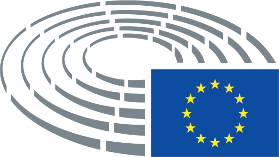 